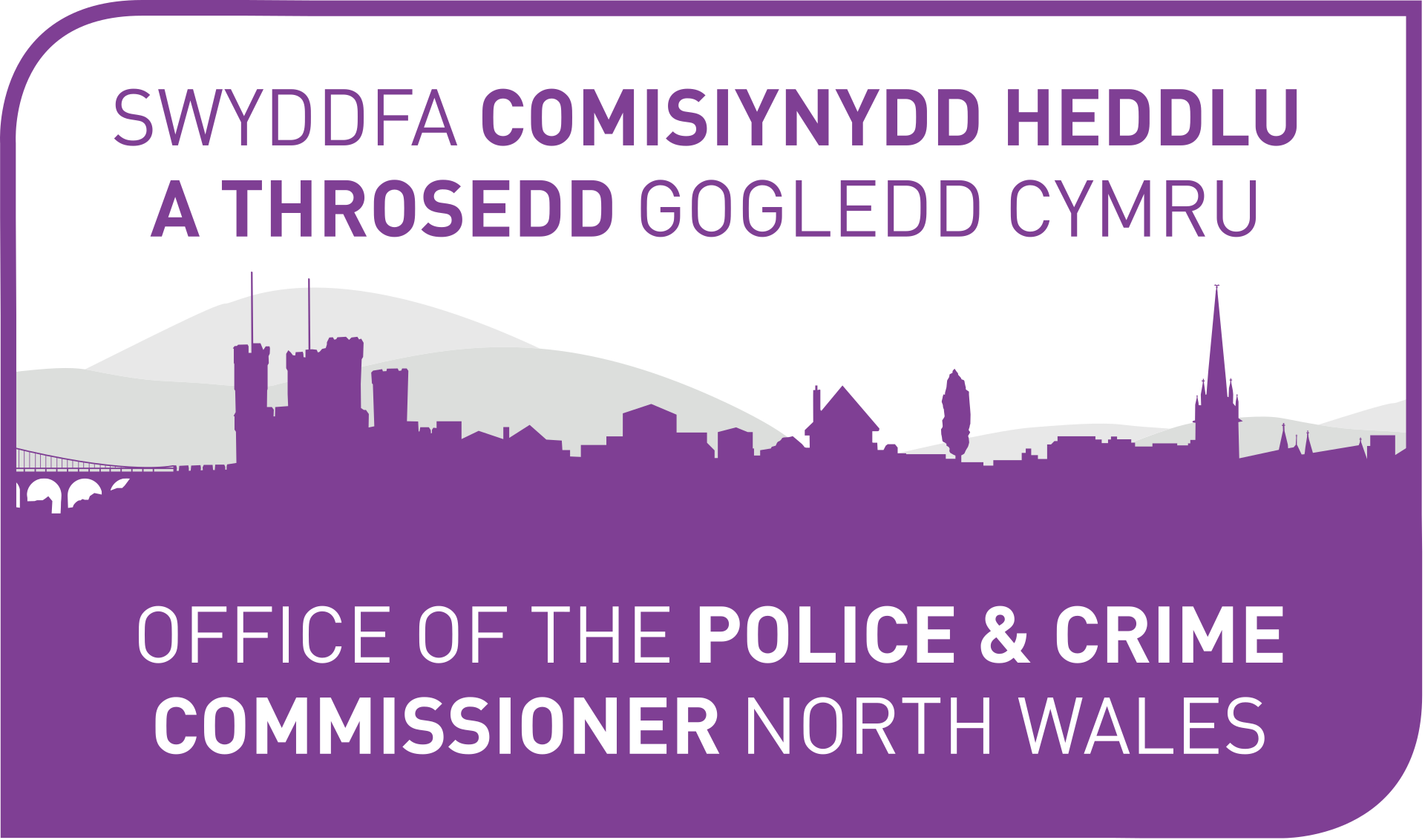 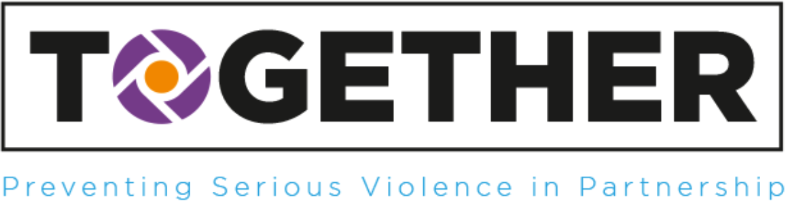 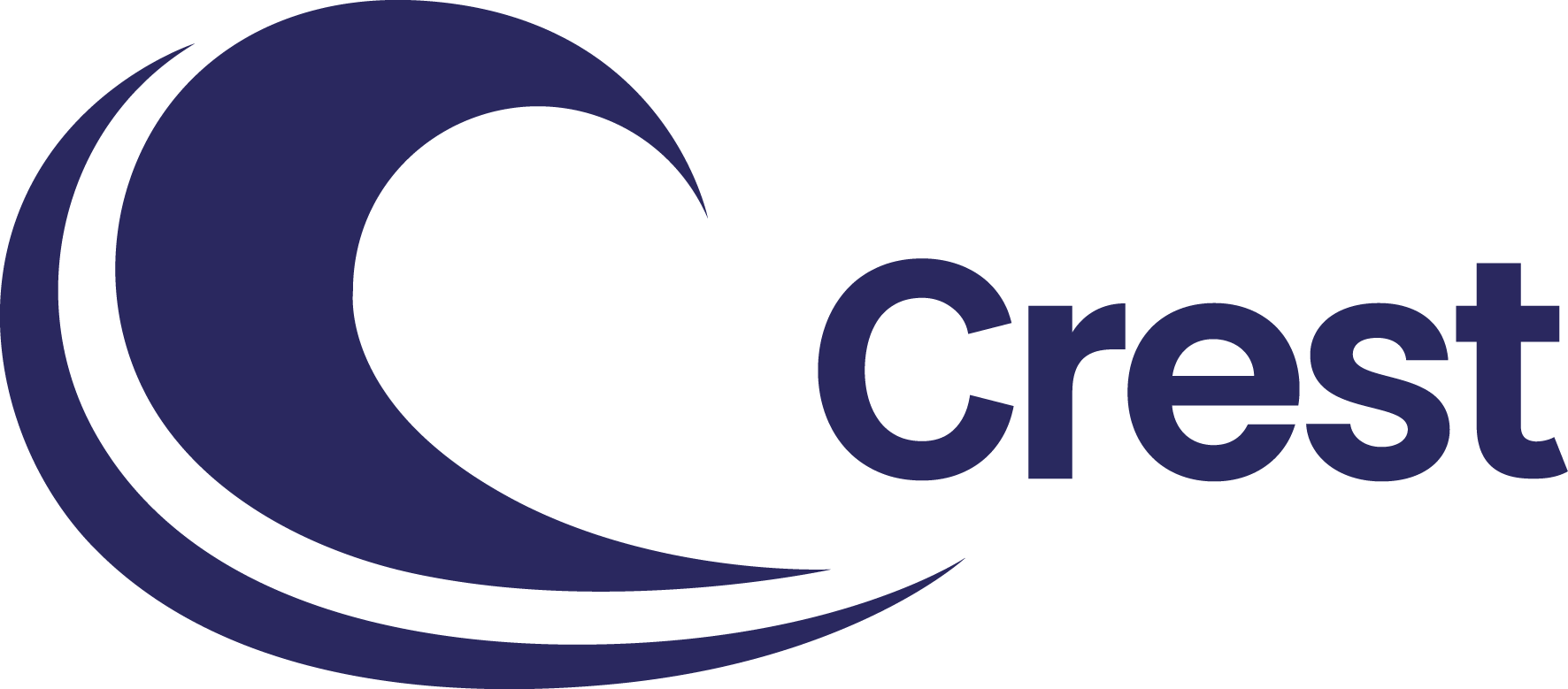 Crynodeb o'r Strategaeth Deall Gogledd Cymru heb Drais: Gweminarau'r Sector Gwirfoddol a ChymunedolCefndirGwnaeth y Ddyletswydd Trais Difrifol ddechrau ym mis Ionawr 2023 ac mae'n ei gwneud yn ofynnol i sefydliadau'r sector cyhoeddus gydweithio a chynllunio er mwyn atal a lleihau trais difrifol yn eu hardal leol. Yn hydref 2023, cynorthwyodd Crest Advisory bartneriaid o'r awdurdodau penodol ledled Gogledd Cymru er mwyn datblygu strategaeth sef Gogledd Cymru heb Drais er mwyn llywio'r ymateb i drais difrifol ar draws y rhanbarth.Mae'r sector gwirfoddol a chymunedol (VCS) yn bartner allweddol wrth gynorthwyo datblygu a gweithredu strategaeth Gogledd Cymru heb Drais. Yng ngwanwyn 2024 cynhaliodd Crest Advisory ddwy weminar er mwyn cynorthwyo'r sector gwirfoddol a chymunedol a deall y strategaeth a'i blaenoriaethau. Gwnaethom hefyd drafod sut y gall y sector gwirfoddol a chymunedol a phartneriaid eraill yng Ngogledd Cymru gydweithio er mwyn darparu ymateb effeithiol i drais difrifol.Yn y weminar roedd partneriaid a oedd yn gweithio yn y sector gwirfoddol a chymunedol yng Ngogledd Cymru, yn ogystal â chynrychiolwyr o SCHTh Gogledd Cymru ac awdurdodau penodol eraill.Crynodeb o'r gweithdaiYn yr adran hon rydym wedi crynhoi'r pwyntiau a wnaed gan bartneriaid ar draws y ddau weithdy. Rydym hefyd wedi nodi lle y gallai fod cyfleoedd ymgysylltu ymhellach â'r sector gwirfoddol a chymunedol er mwyn cynorthwyo'r gwaith o gyflawni strategaeth Gogledd Cymru heb Drais.Profiadau o drais difrifol yng Ngogledd CymruNodwyd cynnydd nodedig mewn trais mewn ysgolion a lleoliadau cymunedol gan gynrychiolydd o Gyngor Bwrdeistref Sirol Conwy, yn enwedig ymhlith pobl ifanc mewn ysgolion. Credai'r rhanddeiliad fod hyn oherwydd diffyg cadernid o fewn amgylchfyd yr ysgol, ac ansefydlogrwydd emosiynol ymhlith plant. Er nad oedd y rhanddeiliad yn siŵr yn union y rheswm am hyn, roeddent yn teimlo y byddai'n bwysig archwilio'r cynnydd canfyddedig hwn gan eu bod yn teimlo nad oedd yn broblem unigryw i sir Conwy.Yn yr un modd, nodwyd patrwm o drais difrifol cynyddol ymhlith pobl ifanc, yn enwedig plant ym mlynyddoedd 7, 8, a 9 mewn ysgolion a chymunedau gan gynrychiolydd o Gyngor Bwrdeistref Sirol Wrecsam. Fe wnaethant sylwi ar y patrwm hwn wrth hwyluso rhaglen ymgysylltu Strydoedd Diogelach hefo Groundwork Gogledd Cymru. Roedd y rhanddeiliad o'r farn y gallai hyn fod oherwydd effaith pandemig COVID-19 ar ddatblygiad cymdeithasol plant a phobl ifanc.Nodwyd tystiolaeth hanesion pobl ifanc yn trefnu cyfarfod er mwyn ymladd, fel arfer draw o ardaloedd lle byddent yn cael eu gweld gan oedolion neu CCC gan gynrychiolydd o'r sector gwirfoddol a chymunedol. Nododd rhanddeiliad o'r Fenter, Wrecsam ddigwyddiadau lle'r oedd pobl ifanc wedi trefnu "neidio" ar rywun arall, allan o olwg tystion posib. Roedd hefyd wedi gweld cip ar gynnwys treisgar ar ffonau plant. Roedd y rhanddeiliaid yn teimlo y gallai ysgolion wneud mwy er mwyn wynebu'r problemau hyn.Amlygwyd cynnydd mewn cam-drin domestig a gweithredoedd o drais at ferched a genethod ar ôl pandemig COVID-19 gan randdeiliad. Trwy'r Gronfa Strydoedd Diogelach, llwyddodd y rhanddeiliaid hwyluso gweithgareddau chwaraeon (Taekwondo) ac ymweliadau amgueddfeydd ar gyfer y merched ifanc a genethod hyn, yn ogystal â darparu dulliau eraill o gymorth.Cyflwynwyd bod mynychder trais yn erbyn merched a genethod, fel y nodwyd gan ystadegau ar drais rhywiol a cham-drin domestig, yn debygol o fod wedi bodoli erioed. Awgrymodd cynrychiolydd o Heddlu'r Gogledd bod gwelliannau mewn dulliau cofnodi yn yr heddlu a mentrau fel y Cynllun Datgelu Trais Domestig (Cyfraith Clare) wedi bod yn effeithiol wrth annog dioddefwyr roi gwybod am achosion a thaflu goleuni ymhellach ar y troseddau hyn.Cafodd y cysylltiad rhwng amddifadedd a thrais difrifol a amlygwyd yn yr Asesiad Anghenion Strategol ei gydnabod hefyd gan randdeiliaid. Nododd cynrychiolydd o Cymorth i Ferched Cymru eu barn bod cysylltiad cryf rhwng amddifadedd a mwy o drais yn erbyn merched a genethod.Amlygwyd camddefnyddio sylweddau, a'i berthynas â throsedd. Cydnabu cynrychiolydd o Fwrdd Cynllunio Ardal Camddefnyddio Sylweddau Gogledd Cymru fod Gogledd Cymru yn gyffredinol yn fwy gwledig ac felly ddim yn wynebu'r un problemau hefo trais difrifol ag y mae rhai ardaloedd trefol yng Nghymru a Lloegr. Fodd bynnag, pwysleisiwyd bod angen i'r rhanbarth fod yn fwy parod ymdrin â digwyddiadau yn y dyfodol. Roedd y rhanddeiliad yn teimlo bod nodi problemau, a gwneud i bobl deimlo'n fwy cyfforddus ddod ymlaen ynghylch trais difrifol yn allweddol. Tynnodd sylw hefyd at rôl camddefnyddio sylweddau, gan nodi bod yrhan fwyaf o drais difrifol yn y rhanbarth yn gysylltiedig mewn rhyw ffordd â chyffuriau ac alcohol rheoledig.Roedd yn ymddangos bod y rhai sy'n cael eu tynnu i droseddu yn gynyddol iau o ran oedran. Priodolodd rhanddeiliad o Adferiad hyn yn rhannol at linellau cyffuriau a chamddefnyddio sylweddau cysylltiedig. Roeddent yn teimlo y byddai ysgolion yn safleoedd priodol i weithredu ymyriadau i bobl ifanc. Fodd bynnag, roedd cyfyngiadau ar adnoddau yn golygu bod eu defnyddio yn arbennig o anodd.Nodwyd cydberthynas rhwng camddefnyddio sylweddau, ymddygiad troseddol a niwroamrywiaeth gan gynrychiolydd o'r Fenter, Wrecsam. Roeddent yn teimlo y gallai'r diffyg gwasanaethau sydd wedi'u hanelu at niwroamrywiaeth olygu na fydd pobl ifanc bregus yn cael cymorth. Yn yr un modd, mae'n debygol y bydd colli darpariaeth gwaith a  chanolfannau ieuenctid yn gysylltiedig â'r cynnydd mewn trais ieuenctid.Gall y sector gwirfoddol a chymunedol gynnig cymorth pwysig i bartneriaid er mwyn hyrwyddo diogelu cyd-destunol a gweithio hefo plant a phobl ifanc sy'n agored i gamfanteisio a/neu gaethwasiaeth fodernGall y sector gynorthwyo unigolion a allai gael eu methu gan awdurdodau penodedig. Esboniodd cynrychiolydd o Ganolfan Cymorth i Ddioddefwyr Gogledd Cymru fod y Gweithiwr Achos Plant a Phobl Ifanc yn gweithio hefo dioddefwyr sy'n methu cael mynediad at y Mecanwaith Atgyfeirio Cenedlaethol. Nododd y rhanddeiliad, mewn ymateb i gynnydd yn nifer y plant yr effeithir arnynt gan neu sydd mewn perygl o gael eu camfanteisio neu gaethwasiaeth fodern, fod y gweithiwr achos wedi bod yn darparu gwaith mewn ysgolion a lleoliadau addysgol lle mae plant yn teimlo'n fwy diogel. Yn y sesiynau maent yn trafod materion gan gynnwys niweidiau seiber, seiberfwlio a risg camfanteisio rhywiol. Rhennir gwybodaeth hefo SCHTh a gomisiynodd y prosiect.→ Cyfle: gellir rhannu gwybodaeth hefo partneriaid eraill y tu hwnt i SCHTh gan Ganolfan Cymorth Dioddefwyr Gogledd Cymru.Gall y sector gynorthwyo teilwra ymyriadau. Nododd cynrychiolydd o Fwrdd Cynllunio Ardal Camddefnyddio Sylweddau Gogledd Cymru fod y sector wedi bod yn gynhenid o ran sicrhau bod rhaglenni ymyrraeth wedi'u teilwra'n briodol i gyd-destunau lleol. Er enghraifft, gall ymarferwyr gynorthwyo nodi pobl ifanc sy'n ymwneud â llinellau cyffuriau a'u cyfeirio at bartneriaid perthnasol.Gall ymarferwyr y sector gwirfoddol a chymunedol ddarparu ymyriadau a nodi plant a phobl ifanc bregus. Amlygodd cynrychiolydd o Adferiad y rhaglen addysg ataliol Don't Touch – Tell! a gyflwynir i bob disgybl ysgol gynradd yng Ngogledd Cymru (4 i 11 oed). Mae'r rhaglen yn addysgu plant ynghylch peryglon cyffuriauac alcohol. Cyflwynir y rhaglen gan berfformwyr proffesiynol, a gyflwynir mewn ffordd sy'n hygyrch ac yn ddiddorol i blant. Gall y perfformwyr profiadol hyn sylwi ar blant a allai fod yn fregus a'u cyfeirio at Gydlynwyr Ysgolion Iach. Bydd ymyriadau'n canolbwyntio ar y dosbarth cyfan yn hytrach na'r plentyn unigol. Mae hyn yn creu cadernid ar draws y dosbarth yn hytrach nag o fewn ond yr unigolyn.Gall ymarferwyr o'r sector gwirfoddol a chymunedol gynorthwyo awdurdodau penodol er mwyn gweithredu rhaglenni sy'n cynorthwyo plant a phobl ifanc sy'n fregus i gamfanteisio. Esboniodd cynrychiolydd o Gyngor Bwrdeistref Sirol Conwy bod gweithwyr cymorth ieuenctid yn cael eu rhoi mewn ysgolion er mwyn nodi a chynorthwyo dioddefwyr bregus neu ddioddefwyr posibl. Mae gweithwyr y Gwasanaeth Ieuenctid hefyd yn cael eu rhoi mewn llety dros dro ar gyfer plant a phobl ifanc fregus. Yna, rhennir gwybodaeth am yr unigolion hyn mewn grŵp diogelu cyd-destunol sy'n cynnwys cynrychiolwyr o wahanol wasanaethau. Yn seiliedig ar y wybodaeth hon, mae rhaglenni allgymorth yn cael eu rhedeg er mwyn ymgysylltu â'r bobl ifanc fregus hyn a'u cyfeirio at wasanaethau. Gall y sector gwirfoddol a chymunedol fod yn rhan o lawer o gamau'r daith hon, hefo'r nod o greu cysylltiadau a chadernid yn erbyn camfanteisio trwy weithgareddau clybiau ieuenctid.Fodd bynnag, gall ansicrwydd ynghylch ystyr diogelu cyd-destunol ymhlith rhai ymarferwyr fod yn cyfyngu ar eu gallu i ymgysylltu â'r partneriaid blaenoriaeth a chymorth. Nododd cynrychiolydd o'r Fenter, Wrecsam fod rhai ymarferwyr yn ansicr ynghylch y diffiniad o ddiogelu cyd-destunol. Mae hyfforddiant hyd yma wedi bod yn "canolbwyntio ar Loegr" sydd braidd yn amhriodol i gyd-destun Gogledd Cymru. O ganlyniad, mae'n anodd ei weithredu, yn enwedig hefo'r cyfyngiadau ariannu presennol.→ Cyfle: datblygu hyfforddiant ar gyfer ymarferwyr sy'n canolbwyntio ar ogledd Cymru ar ddiogelu cyd-destunol ar gyfer plant a phobl ifanc.Creu ymdriniaeth ataliol yng Ngogledd Cymru drwy ddeall risg, profiadau niweidiol yn ystod plentyndod a thrawmaO fewn y sector gwirfoddol a chymunedol, mae rhywfaint o ddealltwriaeth ynghylch arfer hysbys am drawma. Fodd bynnag, mae adnoddau cyfyng yn rhwystro ymdrechion gweithredu mewn ffordd sy'n seiliedig ar drawma. Roedd cynrychiolydd o'r Fenter, Wrecsam yn gwybod am nodweddion fel fframwaith TrACE. Fodd bynnag, roedd adnoddau cyfyngedig yn golygu ei bod yn anodd ei weithredu. I raddau, mae ymarferwyr eisoes yn defnyddio TIP, gan eu bod yn gwybod am gyflyrau niwroddatblygiadol ac ACE wrth asesu unigolion. Fodd bynnag, mae staff profiadol yn wynebu anawsterau wrth ledaenu'r sgiliau a'r wybodaeth i gydweithwyr llai profiadol oherwydd adnoddau cyfyngedig.→ Cyfle: Byddai hyfforddiant am ddim a darparu lleoedd i archwilio'r pynciau cymhleth hyn o fudd i sefydliadau'r trydydd sector, yn ogystal â'r plant a'r bobl ifanc sy'n defnyddio eu gwasanaethau.Esboniodd cynrychiolydd o Cymorth i Ferched Cymru sut mae eu sefydliad a'u partneriaid yn ceisio gweithredu mewn ffordd sy'n seiliedig ar drawma,, a'u bod yn canolbwyntio ar adferiad tymor hir ac nid dim ond yr argyfwng uniongyrchol sydd ar ddod. Ni ellir ailadeiladu bywydau dros nos, ac ni ellir lliniaru trawma dros nos. Fodd bynnag, mae'r cyllid ar gyfer adferiad tymor hir a chymorth trawma yn gyfyngedig.Gall y sector gwirfoddol a chymunedol gynorthwyo partneriaid ddatblygu a gweithredu strategaethau atal ac ymyrryd ynghylch trais yn erbyn merched a genethod, cam-drin domestig, a thrais rhywiol (VAWDASV).Gall rhaglenni ac offer a ddatblygwyd gan y sector gwirfoddol a chymunedol annog dioddefwyr troseddau ddod ymlaen. Nododd cynrychiolydd o Gymorth i Ferched Cymru eu bod wedi datblygu ystod o offer trafod y gellir eu defnyddio er mwyn ymgysylltu â phlant a phobl ifanc er mwyn siarad am faterion sy'n bwysig iddyn nhw. Cafodd yr offer hyn eu creu ar y cyd gan bobl ifanc a roddodd adborth hefyd ar yr offer ar ôl iddynt gael eu gweithredu. Yng Ngogledd Cymru, mae eu gwasanaethau cam-drin domestig yn ymwneud ag atal ac atal yn gynnar. Roedd un o'u hymyriadau oedolion yn y gymuned hefo'r nod o rymuso unigolion gan arwain at tua 30% o gyfraddau datgelu tro cyntaf. Dehonglodd y rhanddeiliad y canlyniadau hyn i olygu bod y prosiect wedi llwyddo creu gofod lle'r oedd pobl yn teimlo'n gyfforddus er mwyn datgelu achosion o gam-drin a thrais difrifol.→ Cyfle: rhannu offer trafod y gellir eu defnyddio er mwyn ymgysylltu â phlant a phobl ifanc er mwyn siarad am faterion yn eu cymuned sy'n bwysig iddynt.Mae gweithwyr yn y sector gwirfoddol a chymunedol sydd â phrofiad byw yn hanfodol ar gyfer annog ymgysylltiad gan blant a phobl ifanc. Amlygodd cynrychiolydd o Heddlu Gogledd Cymru lwyddiant Diwrnod Pobl Ifanc, partneriaeth sy'n cynnwys awdurdodau lleol, gorfodi'r gyfraith a sefydliadau o'r sector gwirfoddol a chymunedol. Un agwedd o'r digwyddiad oedd Matt Brown, cyd-sylfaenydd ac awdur She Is Not Your Rehab, yn trafod materion yn ymwneud ag atal trais, gwrywdod cadarnhaol a pherthynas iach â dynion ifanc a bechgyn. Roedd y rhai a gymerodd ran yn ymddangos yn fwy cyfforddus trafod y materion hyn hefo rhywun roeddent yn teimlo a allai eu deall, ac y gallent uniaethu hefo nhw.Gall digwyddiadau ymgysylltu fod yn gyfle gwerthfawr cyrraedd at bobl ifanc a theuluoedd a'u cyfeirio at wasanaethau priodol. Nododd cynrychiolwyr pa mor werthfawr oedd cael Matt Brown ymgysylltu â'r plant.Gwnaeth gwrando ar Matt agor trafodaeth am bynciau eraill yn ymwneud â thrais difrifol. Roedd yn annog plant ymgysylltu hefo rhai o'r gwahanol wasanaethau ieuenctid a oedd â stondinau yn y digwyddiad. Roedd hwn yn gyfle gwych ymgysylltu hefo pobl ifanc a theuluoedd a'u cyfeirio at y gwasanaethau ychwanegol hyn.Rôl adborth defnyddwyr gwasanaeth wrth wella gwasanaethauMae cael adborth gan ddefnyddwyr y gwasanaeth yn offeryn hanfodol ond sydd heb ei ddefnyddio'n ddigonol. Roedd cynrychiolydd o Fwrdd Cynllunio Ardal Camddefnyddio Sylweddau Gogledd Cymru yn teimlo bod angen mwy o adborth rhwng partneriaid a defnyddwyr gwasanaeth. Er enghraifft, cael adborth gan ddefnyddwyr gwasanaeth ynghylch eu profiad gyda gwasanaethau, yn ogystal ag adborth a roddir i ddefnyddwyr y gwasanaeth ynghylch newidiadau i wasanaethau yn seiliedig ar adborth defnyddwyr gwasanaeth i ddangos eu bod yn cael eu clywed. Teimlai'r rhanddeiliad fod hwn yn gam pwysig gan y byddai'n creu canfyddiadau mwy cadarnhaol o'r gwasanaethau hyn a'r partneriaethau sy'n eu hwyluso, a thrwy hynny annog lefelau ymgysylltu uwch.→ Cyfle: cynnwys defnyddwyr gwasanaeth wrth fonitro a gwerthuso gwasanaethau i fynd i'r afael â thrais difrifol.Mae rhai gwasanaethau eisoes yn defnyddio'r dull hwn. Gwnaeth partner o Adferiad, Gogledd Cymru gyfeirio at Caniad, sy'n galluogi unigolion sydd â phrofiad byw o faterion fel dibyniaeth a heriau iechyd meddwl  gael llais. Gellir defnyddio eu profiadau er mwyn gwella gwasanaethau lleol, gan eu gwneud yn fwy effeithiol. Teimlai'r rhanddeiliaid y dylid rhoi mwy o bwyslais ar adborth defnyddwyr gwasanaeth, gan nodi ei bod yn hanfodol ar gyfer gwella sut mae dioddefwyr yn ymgysylltu â nhw a sut mae gwasanaethau'n eu cynorthwyo nhw.Fodd bynnag, nododd partneriaid fod heriau er mwyn cael adborth. Cydnabu rhanddeiliad o Fwrdd Cynllunio Ardal Camddefnyddio Sylweddau Gogledd Cymru, er eu bod o hyd yn ceisio cael adborth gan ddefnyddwyr gwasanaethau, efallai y gellid gwneud mwy er mwyn cynyddu nifer yr unigolion y maent yn siarad â nhw. Roedd y rhanddeiliaid yn cydnabod y gall fod yn anodd iawn i ddioddefwyr godi llais am eu profiadau, felly dylid gwneud ymdrechion er mwyn gwneud i bobl deimlo'n fwy cyfforddus siarad.→ Cyfle: datblygu dulliau o gynorthwyo dioddefwyr trais difrifol er mwyn rhoi adborth ar eu profiadau o ddefnyddio gwasanaethau cymorth.Gall cyfathrebu a chydweithio da rhwng partneriaid arwain at ymyriadau mwy effeithiol yn erbyn troseddau difrifolMae mwy o gyfathrebu a throsglwyddo gwybodaeth rhwng partneriaid, a gyda phobl ifanc, yn allweddol i drechu trais difrifol. Gellir gwneud hyn drwy ddigwyddiadau fel diwrnodau cyfranogiad ieuenctid a gynhelir yng nghanol dinas Wrecsam. Mae cynrychiolydd o Bartneriaeth Parc Caia Cyf yn Wrecsam yn bartner hefo'r heddlu a gwasanaethau cyfiawnder ieuenctid er mwyn cynnal y digwyddiadau hyn. Yn ogystal, sefydlodd Partneriaeth Parc Caia Cyf grŵp ieuenctid mewn ymateb i ymddygiad gwrthgymdeithasol gan gyfuno gweithwyr cymorth ieuenctid benywaidd hefo merched ifanc a genethod sydd wedi dioddef cam-drin corfforol a domestig.Ystyriwyd bod trosglwyddo gwybodaeth rhwng y sector gwirfoddol a chymunedol a phartneriaid strategol yn bwysig gan gyfranogwyr y weminar. Dywedodd cynrychiolydd o Gymorth i Ferched Cymru, trwy eu gwaith hefo dioddefwyr, fod Cymorth i Ferched Cymru yn cael mewnwelediadau amhrisiadwy, y gellir eu trosglwyddo wedyn i weithwyr proffesiynol trwy raglenni hyfforddi fel Gweithwyr Proffesiynol Dibynadwy. Mae hyn yn galluogi gweithwyr proffesiynol (staff y brifysgol, yr heddlu, gwasanaethau tân ac achub) adnabod arwyddion trais yn erbyn merched, cam-drin domestig a thrais rhywiol yn well, ymateb yn briodol i ddatgeliadau, a chyfeirio goroeswyr a throseddwyr at wasanaethau cymorth arbenigol. Gwnaeth y rhanddeiliad gydnabod fod llawer mwy i'w wneud o ran trosglwyddo gwybodaeth rhwng partneriaid er mwyn hwyluso ymdriniaeth systemau cyfan o fynd i'r afael â thrais difrifol.Mae cyfarfodydd rheolaidd rhwng partneriaid yn hanfodol ar gyfer rhannu gwybodaeth. Amlygodd cynrychiolydd o Youth Cymru gyfarfodydd rhwydweithio misol rhwng partneriaid ac aelodau o'r gymuned leol, lle trafodir themâu neu heriau cyffredin yn eu meysydd. Mae'r cyfarfodydd hyn yn cynnig lle y gellir rhannu prosiectau llwyddiannus o un ardal â sefydliadau mewn ardaloedd eraill.Dylai sefydliadau gydweithio ar brosiectau lle bo hynny'n bosibl. Tynnodd cynrychiolydd o Bartneriaeth Parc Caia Cyf yn Wrecsam sylw at y ffaith bod cronfeydd ffyniant cyffredin / bwcedi cyllid mwy ar gael pan fydd grwpiau'n cydweithio ar brosiectau. Gall grwpiau lluosog sy'n gweithio ar un prosiect leihau dyblygu a golygu bod adnoddau'n cael eu defnyddio'n fwy effeithlon.→ Cyfle: nodi cyfleoedd cynnig ar y cyd am adnoddau er mwyn ariannu gwaith atal trais difrifol.⁠Mynegwyd gan rai nad oedd partneriaid penodol yn cyfathrebu'n effeithiol. Teimlodd cynrychiolydd o'r Fenter, Wrecsam nad oedd ysgolion yn cyfleu'r achosion o drais difrifol yr oeddent yn eu profi i awdurdodau penodol neu sefydliadau'r trydydd sector yn ddigonol. Roeddent yn teimlo y byddai sianel gyfathrebu fwy clir o fudd nid yn unig i'r bobl sy'n gweithio hefo plant a phobl ifanc, ond hefyd i'r plant a'r bobl ifanc eu hunain.Gall cydlynu adnoddau gynorthwyo cyflwyno mentrau yn effeithiol i fynd i'r afael â thrais difrifolHefo cyllid yn gyfyngedig, rhaid i'r sector gwirfoddol a chymunedol fod yn fwy strategol, gan fapio'r hyn sy'n gweithio orau a sut y gellir defnyddio adnoddau'n fwy effeithlon. Amlygodd cynrychiolydd o SCHTh bwysigrwydd partneriaid gwahanol yn gweithio gyda'i gilydd a rhannu gwybodaeth. Mae troseddau a phroblemau cymdeithasol yn aml yn gysylltiedig (h.y. plant yn rhedeg i ffwrdd o gartref oherwydd cam-drin domestig neu drais rhywiol). Felly rhaid i brosiectau a phartneriaid sy'n gysylltiedig ystyried hyn a chydweithio er mwyn mynd i'r afael â'r materion hynny.Gall y ffordd y darperir cyllid rwystro cydgysylltu. Dadleuodd cynrychiolydd o Fwrdd Cynllunio Ardal Camddefnyddio Sylweddau Gogledd Cymru fod y ffordd yr oedd cyllid ar gael yn broblem. Mae cydweithredu rhwng partneriaid yn allweddol er mwyn datblygu a gweithredu ymyriadau effeithiol. Fodd bynnag, roedd yn teimlo bod y broses ymgeisio am gyllid yn aml yn golygu bod angen cystadleuaeth rhwng partneriaid, a oedd yn y pen draw yn rhwystro cydweithio. Mae'r rhanddeiliad eisiau llywodraethau Cymru a'r DU hwyluso cydweithio gwell, yn hytrach na bod y broses ymgeisio yn fenter gystadleuol.Wrth gomisiynu prosiectau, mae'n allweddol yn gyntaf sicrhau bod y sgiliau a'r profiad cywir ar waith. Fel arall, mae adnoddau'n cael eu gwastraffu, ac mae'n annhebygol y bydd nodau'r prosiectau yn cael eu cyflawni. Eglurodd rhanddeiliad o Gyngor Bwrdeistref Sirol Wrecsam y gall prosiectau cymunedol ehangach lle mae'r sector gwirfoddol a chymunedol a phartneriaid strategol yn gweithio ar y cyd fod yn wych os ydynt yn cael eu trefnu a'u darparu'n effeithiol. Ond yn aml nid oes gan sefydliadau llawr gwlad y sgiliau neu'r profiad cywir er mwyn ymdrin hefo materion cymhleth.Mae cyfleoedd trafod materion trais difrifol lleol penodol yn hanfodol er mwyn nodi ffyrdd o fynd i'r afael â'r problemau. Esboniodd cynrychiolydd fod Heddlu Gogledd Cymru yn y gorffennol wedi hwyluso cyfarfodydd misol ynghylch ymddygiad gwrthgymdeithasol a phroblemau trosedd. Roedd yr heddlu, y gwasanaeth tân, ysgolion a sefydliadau gwirfoddol i gyd yn cymryd rhan. Buont yn trafod atebion posibl, gan amlinellu rolau penodol ar gyfer asiantaethau unigol, fel bod pob grŵp yn gallu cyfrannu at fynd i'r afael ag ymddygiad gwrthgymdeithasol a phroblemau troseddol. Dywedodd y rhanddeiliad fod cydweithio rhwng partneriaid yn gyfyngedig ar hyn o bryd, gan arwain at ddull gwasgaru a dyblygu gwaith. Ar ben hynny, roeddent yn teimlo bod diffyg canolbwyntio ar "bocedi o ymddygiad gwrthgymdeithasol" y tu allan i ganol dinas Wrecsam.→ Cyfle: trefnu cyfarfodydd arbenigol gan ddod â phartneriaid at ei gilydd er mwyn trafod materion lleol penodol fel ymddygiad gwrthgymdeithasol. Dylai'r cyfarfodydd hyn gynnwys awdurdodau penodol perthnasol a chynrychiolwyr o'r sector gwirfoddol a chymunedol.Gall methu â chydlynu gyfyngu ar effaith rhaglenni, hyd yn oed os ydynt wedi'u cynllunio'n dda. Er bod cynrychiolydd o Youth Cymru yn teimlo bod y Diwrnod Pobl Ifanc yn ennyn diddordeb a bod wedi llawer wedi dod, gallai llawer mwy o blant a phobl ifanc a gweithwyr proffesiynol fod wedi mynychu pe bai gwell cyfathrebu rhwng partneriaid, ac adnoddau er mwyn cael plant a phobl ifanc i'r digwyddiad.→ Cyfle: Efallai y gallai digwyddiadau yn y dyfodol gael eu trefnu gan awdurdodau lleol hefo cymorth y sector gwirfoddol a chymunedol. Mae gofal cyfannol ar gyfer dioddefwyr troseddau treisgar difrifol yn gofyn am gydlynu da gan ystod o bartneriaid. Bu cynrychiolydd o We Mind the Gap, Wrecsam yn adlewyrchu ar gymhlethdodau cynorthwyo dioddefwyr yng nghyd-destun Gogledd Cymru. Er enghraifft, roedd hi'n anodd cynorthwyo dioddefwyr cam-drin domestig yng nghefn gwlad. Ychydig o leoliadau oedd yno lle gellid symud y dioddefwr iddynt unwaith iddynt gael eu symud o'r lleoliad lle digwyddodd y troseddau. Roedd symud o'r lleoliad hwn yn aml yn golygu colli eu rhwydwaith cymorth, yn ogystal â mynediad cyfyngedig at anghenion sylfaenol eraill.→ Cyfle: mae angen i bartneriaid gyfathrebu a chydweithio er mwyn sicrhau gofal mwy cyfannol.Mae gan yr awdurdodau penodol rôl i'w chwarae wrth gynorthwyo'r sector gwirfoddol a chymunedol ymgysylltu â chyflawni strategaeth Gogledd Cymru heb DraisArwain prosiectau sy'n cynnwys ystod o bartneriaid. Yn aml, nid oes gan sefydliadau yn y sector gwirfoddol a chymunedol y profiad na'r gallu i gychwyn ac arwain prosiectau mawr sy'n cynnwys sawl partner. Mae'r trydydd sector yn fodlon cyfrannu at brosiectau mawr, ond mae'n debygol y bydd angen i awdurdodau penodol chwarae rôl y trefnydd.Cynorthwyo partneriaid yn y sector gwirfoddol a chymunedol pan fyddant yn ymdrin hefo sefyllfaoedd cymhleth neu beryglus. Nododd ymarferwyr y trydydd sector achlysuron lle nad oeddent yn teimlo eu bod yn gallu ymdrin yn ddigonol â sefyllfaoedd peryglus neu gymhleth. Er enghraifft, maent yn wynebu anawsterau wrth ymdrin â chynnydd trais difrifol mewn ysgolion. Pwysleisiodd yr ymarferwyr hyn yr angen am fwy o gymorth gan yr heddlu yn y sefyllfaoedd hyn.Hwyluso cyfarfodydd rheolaidd rhwng partneriaid. Dywedodd rhai ymarferwyr o'r sector gwirfoddol a chymunedol y byddai cyfarfodydd rheolaidd rhwng partneriaid o fudd i wrthsefyll trais difrifol. Fodd bynnag, nid oedd ganddynt gorff canolog hefo'r adnoddau er mwyn darparu ar gyfer cyfarfodydd o'r fath. Teimlwyd y gallai cyrff penodedig fel yr heddlu gyflawni'r rôl hon.Yn bresennolGwnaeth 45 o bobl ymuno â'r gweminarau dros y ddau ddiwrnod. Rydym wedi cynnwys rhestr o fynychwyr isod.Gweithdy 1: Dydd Llun 8 Ebrill 2024 o 11:00am tan 12:30pm Cyfanswm: 36 o fynychwyrKatherine Prince (Avow, Wrecsam)Aled Jones-Griffith (Grŵp Llandrillo Menai, Gogledd Cymru)Claire McGrady (Plismona Lleol, Heddlu Gogledd Cymru)Neal Cockerton (Cyngor Sir y Fflint)Laura Johns (BIPBC - Iechyd Plant a Phobl Ifanc, GIG Cymru)Jonathan Stumpp (Partneriaeth Parc Caia Cyf., Wrecsam)Maggie Pierce (SCHTh, Heddlu Gogledd Cymru)Owen Preece (Gwasanaethau Trosedd, Heddlu Gogledd Cymru)Marianne Foster (Digartref, Ynys Môn)Chris Gledhill (Cyngor Bwrdeistref Sirol Conwy)Gwenno Mair Griffith - Cyngor GwyneddSam Garrod (Digartref, Ynys Môn)Kevin Jones (Gwasanaeth Tân ac Achub Gogledd Cymru)Leanne Jeffreys (Gofalwyr Ifanc WCD, Gogledd Cymru)Claire Parry (Plismona Lleol, Heddlu Gogledd Cymru)Llion Williams (Cyngor Gwynedd)Sioned McQuilling (Plismona Lleol, Heddlu Gogledd Cymru)Gerwyn Davies (Cyngor Bwrdeistref Sirol Wrecsam)Donna Palmer (Coleg Cambria, Gogledd Cymru)Shannon Lacey (Youth Cymru)Ewan Russell (Digartref, Ynys Môn)Nia Backhouse (Cyngor Sir Ynys Môn)Tricia Jones (Cyngor Bwrdeistref Sirol Wrecsam)Rachel Smith (Cyngor Sir Ynys Môn)Emily Reddy (Cyngor Bwrdeistref Sirol Wrecsam)David Haydock (Plismona Lleol, Heddlu Gogledd Cymru)Fiona Banks (Cyngor Sir Ynys Môn)Mererid Thomas (Cyngor Sir Ynys Môn)Deb Critchley (Cymorth i Ferched Cymru, Gogledd Cymru) Lorna Crawshaw (Groundwork Gogledd Cymru)Ann Postle (Cyngor Sir Ynys Môn)Jess Rees (Canolfan Cymorth i Ddioddefwyr Gogledd Cymru)Rachel Simmonds (Cyngor Bwrdeistref Sirol Conwy)Andrew D Sinclair (Cyngor Sir Ynys Môn)Leslie Critchlow-Hughes (Partneriaeth Parc Caia Cyf., Wrecsam)Diane Jones (SCHTh, Heddlu Gogledd Cymru)Gweithdy 2: Dydd Llun 9 Ebrill 2024 o 11:00am tan 12:30pmCyfanswm: 11 wedi mynychuClaire Jones (Adferiad, Gogledd Cymru)Diane Jones (SCHTh, Heddlu Gogledd Cymru)Julie Done (We Mind the Gap, Wrecsam)Linda Platt (Y Fenter, Wrecsam)Manon Williams (Ysgol Niwbwrch, Ynys Môn)Maggie Pierce (Tîm Trais Difrifol, Heddlu Gogledd Cymru)Mannon Emyr Trappe (Cyngor Gwynedd)Paul Firth (Bwrdd Cynllunio Ardal Camddefnyddio Sylweddau ar gyfer Gogledd Cymru)Siôn Edwards (Y Fenter, Wrecsam)Gwyn P. Robert (Gwasanaeth Tân ac Achub Gogledd Cymru)Andrew Gammon (Gwasanaeth Pobl Ifanc Gogledd Cymru, Wrecsam)